ПАСПОРТдорожной безопасности образовательного учрежденияМБОУ Епишинская ООШ №6с.Епишино2020г.Общие сведения Муниципальное бюджетное  общеобразовательное учреждение  «Епишинская основная общеобразовательная школа №6»Тип ОУ:    общеобразовательнаяЮридический адрес: 663144 Красноярский край, Енисейский район, село Епишино, улица Мира, 8Фактический адрес:  663144 Красноярский край, Енисейский район, село Епишино, улица Мира, 8Руководители ОУ:Директор                                Вагин Игорь Владимирович 8 (39 195) 72-2-03  8 923 287 88 81Заместитель директорапо учебно-воспитательной работе              Захарова Марина Александровна   8 39 195 72-2-03    8 953 856 97 55Ответственные работники муниципального органа образованияГл.Специалист ООиПО      Ответственные отГосавтоинспекции: Старший инспектор по пропаганде БДД                                                                              Горлова Юлия Александровна                                                                                                                89233295058Участковый инспектор МО МВД  России «Енисейский»                                                                                        Лавров Сергей Иванович                                                                                                               89135810415                                       Ответственные работники за мероприятия по профилактикедетского травматизма:            Социальный педагог Вахрушева Лидия    Михайловна                                                                                 8 (39 195) 72-2-03    8 902 951 71 52Руководитель или ответственный работник дорожно-эксплуатационнойорганизации, осуществляющейсодержание УДС	:                   __________________________________________Руководитель или ответственный работник дорожно-эксплуатационнойорганизации, осуществляющейсодержание ТСОДД:                   ____________________________________Количество учащихся:                   32 (тридцать два)     Наличие уголка БДД :                   1  этажНаличие класса по БДД:                 нет	 Наличие автогородка (площадки) по БДД:        нетНаличие автобуса в ОУ: 	 ГАЗ 322132 Владелец автобуса :                    МБОУ Епишинская ООШ №6Время занятий в ОУ:                                                      1-ая смена: 8:30 – 14:10                                                      2-ая смена: нет                                                      внеклассные занятия:  с 15.00Телефоны оперативных службПолиция 102   02 Пожарная часть 112   Больница 8 (39 195) 66-2-23 I. Информация об обеспечении безопасности перевозок детей специальным транспортным средством (автобусом)Общие сведенияМарка                              ГАЗ-322132Модель                         Государственный регистрационный знак   М 827 УХГод выпуска 2006                  Количество мест в автобусе   13Соответствие конструкции требованиям, предъявляемым к школьным автобусам :    Соответствует1. Сведения о водителе автобуса2. Организационно-техническое обеспечение1) Лицо, ответственное, за обеспечение безопасности дорожного движения:      социальный педагог Вахрушева Л.М., приказ 03-02-247 от 04.09.2017г.2) Организация проведения предрейсового медицинского осмотра водителя:Контракт № 69-ПО от «08» июня 2020 г. КГБУЗ «Енисейская районная больница»3) Дата очередного технического осмотра: «12» сентября 2020г.                                                                                                                                4) В связи с отсутствием теплого гаража, место стоянки по ул. Молодежной 4-13. Сведения о владельце:Юридический адрес владельца: 663144 Красноярский край, Енисейский район, село Епишино, улица Мира,8 Фактический адрес владельца:  663144 Красноярский край, Енисейский район, село Епишино, улица Мира,8Телефон ответственного лица: 8 (39 195) 72-2-03Информационная карточкаперевозок детей специальным транспортным средствомОбщие сведенияМарка                        ГАЗМодель                       Государственный регистрационный знак     М 827 УХГод выпуска 2006	Количество мест в автобусе    13Соответствие конструкции требованиям, предъявляемым к школьным автобусам      -  соответствует1. Сведения о владельцеЮридический адрес владельца:  663144 Красноярский край, Енисейский район, село Епишино, улица Мира,8 Фактический адрес владельца:  663144 Красноярский край, Енисейский район, село Епишино, улица Мира,8 Телефон ответственного лица 8( 39195)  72-2-03   2. Сведения о водителе автобусаФамилия, имя, отчество      Рарог Евгений АнатольевичПринят на работу     20.11.2010г.Стаж вождения категории D    8 лет.3. Организационно-техническое обеспечениеЛицо, ответственное, за обеспечение безопасности дорожного движения: назначен	 социальный педагог Вахрушева Лидия Михайловна.Дата последнего технического осмотра: «11» марта 2020г.Директор образовательного учреждения: Вагин Игорь Владимирович  Согласовано                                                                                                  Утверждаю Председатель профкома 	                                                                      Директор  МБОУ____________  М.В.Мусатова	                                                       Епишинская ООШ №6	                                                                                                     ___________И.В. Вагин                                                       ПОЛОЖЕНИЕ            об организованных перевозках обучающихся и воспитанников на внеклассные мероприятия 1. Общие положения     1.1. Термины, содержащиеся  в  настоящих  Правилах,  имеют следующие определения:    Автобус -автотранспортное   средство для перевозки пассажиров, имеющее 8 и более мест для сидения, не считая места водителя.     Пассажир - физическое  лицо,  которое  совершает поездку в автобусе бесплатно.     Водитель - физическое   лицо, на  которое возложены функции управления автобусом.     Маршрут - установленный   путь  следования автобуса  между определенными пунктами.     1.2. Настоящее Положение определяет порядок организованных перевозок обучающихся и воспитанников  МКОУ Епишинская ООШ №6  и осуществление  контроля перевозок   пассажиров   автобусами  на  маршрутах,   устанавливает   права,  обязанности  и  ответственность пассажира,  водителя  автобуса.     1.3. При организации перевозок перевозчик должен руководствоваться: Законом РФ «Об образовании», Законом РФ «О безопасности дорожного движения», Положением об обеспечении безопасности перевозок автобусами (утверждено приказом Министерства транспорта РФ от 08.01.1997 года № 2 с последующими изменениями), Положением об обеспечении безопасности дорожного движения в предприятиях, учреждениях, организациях, осуществляющих перевозку пассажиров и грузов (утверждено приказом министерства транспорта РФ от 09.03.1995 года № 27), Положением об обеспечении перевозок пассажиров автобусами (утверждено приказом Минтранспорта РФ от 08.06.1997 года № 2), Положением о рабочем времени и времени отдыха водителей автомобилей (утверждено постановлением Министерства труда РФ от 25.06.1999 года № 16), приказом МВД РФ «О мерах по обеспечению безопасного и беспрепятственного проезда автомобилей специального назначения»,», «Методическими рекомендациями по обеспечению санитарно-эпидемиологического благополучия и безопасности дорожного движения при перевозках организованных групп детей автомобильным транспортом» (разработаны департаментом обеспечения безопасности дорожного движения МВД РФ совместно с Роспотребнадзором и настоящим Положением.)     1.4.  Автобус, предназначенный для перевозки обучающихся и воспитанников  учреждения (далее – школьный автобус) используется для доставки обучающихся и воспитанников школы на внеклассные мероприятия и обратно.     1.5. Школьный автобус должен соответствовать ГОСТу Р 51160-98 «Автобусы для перевозки детей. Технические требования» (утвержден постановлением Государственного комитета РФ по стандартизации, метрологии и сертификации от 01.04.1998 года № 101).      1.6.  К управлению школьными автобусами допускаются только водители, имеющие непрерывный стаж работы в качестве водителя автобуса не менее  1 года.     1.7. Ответственность за организацию перевозок обучающихся и воспитанников несут балансодержатели школьных автобусов – администрация  МКОУ Епишинская ООШ №62. Общие условия перевозки детей и пассажиров     2.1. Запрещается   перевозить огнеопасные, отравляющие вещества,  острые или режущие предметы (без упаковки  или  чехлов,  исключающих  повреждение  пассажиров), а также другие предметы, вещества,  перевозка   которых  может  повлечь  причинение   вреда пассажирам.     2.2. Маршруты организуются   на улично-дорожной  сети  с.Епишино  и населенных пунктов  при  условии,  что дороги, по которым проходит маршрут, соответствуют Требованиям к улицам и автодорогам и содержатся в надлежащем состоянии.     2.3. Посадка и высадка детей и пассажиров на маршрутах  должны осуществляться на пунктах, предусмотренных для остановок.      2.4. При перевозках организованных групп детей, людей должен быть назначен  сопровождающий  группы, у которого при перевозках должен быть список пассажиров, заверенный  директором школы.3. Обязанности образовательного учреждения – балансодержателя школьного автобуса, организующего перевозки обучающихся и воспитанников    Директор школы обязан:     3.1. Назначить приказом ответственного за организацию перевозок и сопровождающих из числа работников образовательного учреждения организовать их своевременный инструктаж и обучение.     3.2. Согласовать с родителями (законными представителями) детей условия организации перевозок по маршруту школьного автобуса.      3.3. Утвердить приказом списки перевозимых учащихся и воспитанников.      3.4. Обеспечить наличие следующей документации:      3.4.1. Приказ и план работы учреждения по обеспечению безопасных перевозок обучающихся и воспитанников; по действиям в случае угрозы совершения террористического акта;      3.4.2. Приказ о назначении ответственного за организацию перевозок и сопровождающих;      3.4.3. Приказ об утверждении списков перевозимых обучающихся и воспитанников;      3.4.4. Приказ об утверждении инструкций по организации безопасной перевозки обучающихся (воспитанников);      3.4.5. Инструкция для водителя об особенностях работы в весенне – летний период и  об организации работы в осенне-зимний период;      3.4.6. Инструкция для водителя и сопровождающих о мерах безопасности при перевозке обучающихся и воспитанников и действиям в случае дорожно-транспортного происшествия;      3.4.7. Инструкция для водителя и сопровождающих по оказанию первой медицинской помощи пострадавшим в дорожно-транспортном происшествии;       3.4.9. Журнал учета инструктажей для водителя и сопровождающих;      3.4.10. Журнал учета инструктажей для обучающихся и воспитанников;      3.4.11. Журнал учета нарушений водителем правил дорожного движения и участия в дорожно-транспортных происшествиях;      3.4.12. Журнал учета технического состояния школьного автобуса при выпуске на линию и возвращении.     3.4.13. Договор с медицинской организацией на проведение предрейсового и послерейсового осмотра водителя автобуса.      4. Определить место стоянки автобуса, обеспечить его техническое обслуживание и создать необходимые условия для подготовки к рейсам;      5. Контролировать прохождение водителем автобуса предрейсового и послерейсового медицинского осмотра;      6. Обеспечить обучение и стажировку водителя школьного автобуса безопасности дорожного движения в объеме технического минимума.      7. Осуществлять иные полномочия и обеспечивать соблюдение требований, предусмотренных действующими федеральными и региональными нормативно-правовыми актами. 4. Права, обязанности и ответственность пассажиров, водителя  4.1. Пассажир имеет право для перевозки:     -  одну пару лыж, детские санки;     4.2. Пассажир обязан:      - выполнять требования настоящих Правил, соблюдать иные акты законодательства      по перевозке пассажиров;      - осуществлять  посадку  (высадку) в соответствии с требованиями настоящих Правил;     - сообщать водителю о находящихся без присмотра в салоне автобуса вещах или документах;          4.3. Пассажиру запрещается:      - во время движения отвлекать водителя от управления автобусом;     - открывать двери автобуса до полной его остановки, а также мешать их открытию или     закрытию, кроме ситуации, направленной на предотвращение несчастного случая;     - выбрасывать предметы в окно автобуса;     - пользоваться  аварийным  оборудованием  автобуса в ситуации, не угрожающей жиз-         ни  и здоровью людей;     - в салоне автобуса курить, находиться в одежде или с ручной кладью, загрязняющей       одежду пассажиров или салон автобуса;     - провозить взрывоопасные, огнеопасные, острые  и  режущие  предметы        без соответствующих чехлов;       4.4. Пассажир несет ответственность за нарушение требований настоящих Правил,      нанесение  материального  ущерба участникам транспортного процесса.     4.5. Сопровождающее лицо или водитель имеет право:      - требовать от пассажира выполнения настоящих Правил;     -  в процессе перевозки сопровождающие должны находиться у  двери автобуса;          - окна в салоне автобуса должны быть закрыты;     - отменить  рейс  автобуса по обстоятельствам, которые он не смог предвидеть;     - ограничить или приостановить перевозки пассажиров в случае чрезвычайной ситуа-          ции, оповестив об этом директора школы;     - отказать пассажиру в перевозке при отсутствии свободных мест в автобусе.          4.6. Ответственный за безопасность дорожного движения обязан:      - до  начала обслуживания маршрута ознакомить водителя с порядком его выполнения;     - обеспечивать техническое и санитарное состояние автобуса в соответствии с установ-           ленными требованиями;     - обеспечить перевозку пассажиров в соответствии  с  утвержденным расписанием         движения;     4.7. Водитель автобуса имеет право:      - вносить предложения по совершенствованию  маршрутной сети, повышению качества     обслуживания  пассажиров,  безопасности перевозок, улучшению условий труда и отдыха,    - эффективному использованию автобуса.     4.8. Водитель автобуса обязан:      - знать и выполнять настоящие Правила, Правила  дорожного движения, а также другие      документы по  организации работы пассажирского  автотранспорта,  технической      эксплуатации автобуса и обеспечению безопасной перевозки пассажиров;     - обеспечивать безопасную перевозку пассажиров;     - знать  расположение  остановочных  пунктов,  опасные участки на маршруте,       - расположение  пунктов  оказания технической и медицинской помощи;     - начинать  движение  автобуса  только  с  закрытыми  дверями, не допуская перепол-         нения  салона автобуса сверх установленной нормы для конкретного типа автобуса;     - при движении в светлое время суток, с целью обозначения движущегося автобуса,           должен быть включен ближний свет фар.     - выполнять перевозку пассажиров в соответствии  с  утвержденным расписанием      движения;     - проявлять  тактичность  при обслуживании пассажиров и оказывать им необходимую      помощь.Согласовано                                                                                                Утверждаю:                                                Председатель  профкома                                                      Директор  МБОУ  Епишинская                                                                                                  ООШ №6               ____________М.В.Мусатова                                                       ______________И.В. Вагин                                               Инструкция для обучающихся по технике безопасности при поездках в школьном автобусе                                           I.       Общие требования безопасности 1. Соблюдение данной инструкции обязательно для всех обучающихся, охваченных автобусными  перевозками. 2.  К перевозкам допускаются дети, прошедшие инструктаж  по технике безопасности при поездках. 3.  Поездки детей возможны только в сопровождении воспитателя, учителя, прошедшего инструктаж. 4.  Автобус для перевозки детей должен быть оборудован табличками «ДЕТИ»,  огнетушителями и медицинскими аптечками. 5.  Травмоопасность  при поездках: -    отравления СО2;-    при несоблюдении правил поведения в автобусе ( травмы рук, суставов, ушибы );-    при несоблюдении правил посадки в автобус и высадки;-    в случае возгорания, ожоги.  6.  Количество пассажиров не должно превышать число мест для сидения. 7.  Запрещается перевозка детей на технически неисправном транспорте.8.  В салоне автобуса  запрещается перевозка бензина, спирта и других взрывоопасных и легковоспламеняющихся жидкостей и веществ.II. Требования безопасности перед началом поездки1.  Пройти инструктаж по технике безопасности при поездках.2.  Ожидать подхода автобуса в определённом месте сбора.3.  Спокойно, не торопясь, соблюдая дисциплину и порядок, собраться у места посадки.4.  Произвести перекличку участников поездки.  5.  Не выходить навстречу приближающемуся автобусу. III. Требования безопасности во время посадки и поездки1.  После полной остановки автобуса, по команде сопровождающего, спокойно, не торопясь и не толкаясь, войти в салон,  занять место для сидения, первыми входят старшие дети, занимающие места в дальней от водителя части салона. 2.  Не открывать окна, форточки и вентиляционные люки могут открываться только с разрешения водителя. 3.  Не загромождать проходы в пассажирском салоне сумками, портфелями и т.п. 4.  Во время движения не вскакивайте со своего места, не отвлекайте водителя разговорами, криком. 5.  Не создавайте ложную панику, соблюдайте дисциплину и порядок. IV. Требования безопасности в аварийных ситуациях1.  При плохом самочувствии  и внезапном заболевании  сообщите об этом сопровождающему. 2.  В случае травматизма сообщите учителю, он окажет вам первую помощь. 3.  При возникновении аварийных ситуаций (технической поломки, пожара и т.д.), по указанию водителя и сопровождающего быстро, без паники, покиньте автобус. 4.  В случае террористического захвата автобуса соблюдайте спокойствие, выполняйте все указания без паники и истерики -  этим вы сохраните себе жизнь и здоровье. V. Требования безопасности по окончании поездки1.  Выходите из автобуса  спокойно, не торопясь, после полной его остановки и с разрешения сопровождающего. 2.  Первыми выходят дети, занимающие места у выхода из салона.  3.  Проведите повторную перекличку. 4.  Не уходите с места высадки до отъезда автобуса. 5. Обо всех недостатках, отмеченных вами во время поездки, сообщите сопровождающему.VI. Заключительные положения1. Проверка и пересмотр настоящей инструкции осуществляются не реже одного раза в 5 лет. 2. Инструкция должна быть досрочно пересмотрена в следующих случаях: -при пересмотре межотраслевых и отраслевых правил и типовых инструкций по охране труда; -при изменении условий проведения поездок; -по результатам анализа материалов расследования аварий, несчастных случаев; -по требованию представителей органов по труду субъектов Российской Федерации или органов федеральной инспекции труда. 3. Если в течение 5 лет со дня утверждения (введения в действие) настоящей инструкции условия проведения экскурсий, походов, экспедиций не изменяются, то ее действие продлевается на следующие 5 лет. Согласовано                                                                                            Утверждаю:Председатель профкома 	                                                                  директор МБОУ ____________ М.В.Мусатова	                                                      Епишинская ООШ №6	                                                                                                      __________И.В. ВагинДОЛЖНОСТНАЯ  ИНСТРУКЦИЯВОДИТЕЛЯ ШКОЛЬНОГО АВТОБУСА1.Общие положения1.1. Водитель школьного автобуса назначается и освобождается от должности директором МБОУ Епишинская ООШ №6.  1.2. Водитель школьного автобуса подчиняется непосредственно  директору школы.1.3. Водитель школьного автобуса должен знать:    -правила дорожного движения, штрафные санкции за их нарушение;    -основные технические характеристики и общее устройство автобуса, показания приборов и счетчиков, элементы управления (предназначение клавиш, кнопок, рукояток и т.д.);    -порядок установки и снятия систем сигнализации, характер и условия их срабатывания;    -правила содержания автомобиля, ухода за кузовом и салоном, поддержания их в чистоте и благоприятном для длительной эксплуатации состоянии (не мыть автобус на прямых солнечных лучах, не мыть горячей водой зимой, своевременно наносить защитные лосьоны, моющие жидкости и др.).    -сроки проведения очередного технического обслуживания, технического осмотра, проверки давления в шинах, износа шин, угла свободного хода рулевого колеса и т.п., согласно инструкции эксплуатации  автобуса.1.4. В своей деятельности водитель школьного автобуса руководствуется «Методическими рекомендациями по обеспечению санитарно-эпидемиологического благополучия и безопасности перевозок организованных групп детей автомобильным транспортом» (утв. Роспотребнадзором, МВД РФ 21.09.2006), приказом Минтранса РФ от 08.01.1997 г. №2 "Об утверждении положения об обеспечении безопасности перевозок пассажиров автобусами", приказом Министерства транспорта РФ от 09 марта 1995г. № 27 «Положение об обеспечении безопасности дорожного движения в предприятиях, учреждениях, организациях, осуществляющих перевозки пассажиров и грузов», правилами и нормами охраны труда, техники безопасности и противопожарной защиты, а также Уставом и локальными правовыми актами  МБОУ Епишинская ООШ №6  (в том числе Правилами внутреннего трудового распорядка, приказами и распоряжениями директора школы), настоящей должностной инструкцией.      Водитель школьного автобуса соблюдает Конвенцию ООН «О правах ребёнка».2.Функции     Основным направлением деятельности водителя школьного автобуса является осуществление перевозки пассажиров – обучающихся и работников общеобразовательного учреждения в соответствии с приказом руководителя ОУ, обеспечение сохранности транспортного средства, контроль за его состоянием  и принятие мер к своевременному ремонту.3.Должностные обязанностиВодитель школьного автобуса обязан: 3.1. Обеспечивать корректное плавное профессиональное вождение автобуса,  максимально обеспечивающее сохранность жизни и здоровья пассажиров и технически исправное состояние самого автобуса; не применять без крайней необходимости звуковые сигналы и обгоны впереди идущих автомобилей; предвидеть любую дорожную обстановку; выбирать скорость движения и инстанцию, исключающие возникновение аварийной ситуации.3.2. Перед выездом проверить и в пути обеспечить исправное техническое состояние транспортного средства. При возникновении в пути неисправностей, с которыми запрещена эксплуатация транспортных средств, должен устранить их, а если это невозможно, то следовать к месту стоянки или ремонта с соблюдением необходимых мер предосторожности.3.3. Ежедневно перед выходом в рейс проходить медицинское освидетельствование с отметкой в путевом листе.3.4. При перевозке детей устанавливать на транспортном средстве спереди и сзади опознавательные знаки «Перевозка детей».3.5. Перед началом перевозки детей убедиться в наличии сопровождающих взрослых.3.6. Движение начинать при наличии приказа, путевого листа и двигаться по утвержденной схеме маршрута движения, проявляя особое внимание к опасным участкам.3.7. Перевозку детей осуществлять в светлое время суток с включенным ближним светом фар. Выбирать скорость движения (а при сопровождении – старшим по его обеспечению) в зависимости от дорожных, метеорологических и других условий, но не превышая .3.8. Осуществлять посадку и высадку пассажиров только после полной остановки транспортного средства, а начинать движение только с закрытыми дверями и не открывать их до полной остановки.3.9. Не выходить из кабины автобуса при посадке и высадке детей, запрещается осуществлять движение задним ходом.3.10. Сдавать забытые и потерянные пассажирами вещи на хранение ответственному за это работнику учреждения.3.11. Не оставлять автобус без присмотра за пределами видимости на любой максимальный срок, дающий шанс его угона или кражи каких-либо вещей из салона.    Парковать автобус лишь на охраняемых стоянках.3.12. Во время движения и стоянки все двери автомобиля должны быть блокированы. При выходе из автобуса (посадке) необходимо убедиться в отсутствии потенциальной опасности.3.13.Следить за техническим состоянием автобуса, выполнять самостоятельно необходимые работы по обеспечению его безопасной эксплуатации (согласно инструкции об эксплуатации), своевременно проходить техническое обслуживание в гараже и технический осмотр.3.14. Содержать двигатель и салон автобуса в чистоте, надлежащем санитарном порядке, защищать их предназначенными для этого соответствующими средствами ухода за теми или иными поверхностями.3.15. Строго выполнять все распоряжения директора школы и завхоза. Обеспечивать своевременную подачу автобуса.3.16. Сообщать своему непосредственному руководителю правдивую информацию о своем самочувствии.3.17. Не употреблять перед или в процессе работы алкоголь, психотропные, снотворные, антидепрессивные и другие средства, снижающие внимание, реакцию и работоспособность организма человека.3.18. Категорически не допускать случаев подвоза каких-либо пассажиров или грузов по собственному усмотрению, а также любых видов использования автобуса в личных целях без разрешения руководства. Всегда находиться на рабочем месте в автобусе или в непосредственной близости от него.3.19. Ежедневно вести путевые листы, отмечая маршруты следования, пройденный километраж, расход топлива и количество времени.3.20. Внимательно следить за окружающей дорожной обстановкой. Запоминать номера и приметы автомобилей в случае их длительного следования «на хвосте» автобуса. Сообщать непосредственному начальнику все свои подозрения, касающиеся вопросов безопасности, вносить свои предложения по ее повышению.3.21. Иметь при себе и по требованию сотрудников полиции передавать им, а также внештатным сотрудникам полиции для проверки документы, указанные в Правилах дорожного движения.3.22. Проходить по требованию сотрудников полиции освидетельствование на состояние опьянения. В установленных случаях проходить проверку знаний Правил и навыков вождения, а также медицинское освидетельствование для подтверждения способности к управлению транспортными средствами.3.23. При дорожно-транспортном происшествии, в случае причастности к нему: -немедленно остановить (не трогать с места) транспортное средство, включить аварийную сигнализацию и выставить знак аварийной остановки (мигающий красный фонарь), не перемещать предметы, имеющие отношение к происшествию;-принять возможные меры для оказания доврачебной медицинской помощи пострадавшим, вызвать «скорую медицинскую помощь», а в экстренных случаях отправить пострадавших на попутном, а если это невозможно, доставить на своем транспортном средстве в ближайшее лечебное учреждение, сообщить свою фамилию, регистрационный знак транспортного средства (с предъявлением документа) и возвратиться к месту происшествия;-освободить проезжую часть, если движение других транспортных средств невозможно. Предварительно в этом случае, а также при необходимости доставки пострадавших на своем транспортном средстве в лечебное учреждение, зафиксировать в присутствии свидетелей положение транспортного средства, следы и приметы, относящиеся к происшествию,  и принять все возможные меры к их сохранению и организации объезда места происшествия;-сообщить о случившемся в полицию, записать фамилии и адреса очевидцев и ожидать прибытия сотрудников милиции.3.24. Не допускать случаев занятия посторонними делами в рабочее время. Проявлять творческий подход к своим непосредственным обязанностям, стараться быть полезным школе в ее текущей хозяйственной деятельности, проявлять разумную конструктивную инициативу.4. ПраваВодитель школьного автобуса имеет право: 4.1. Требовать от пассажиров соблюдения норм поведения, чистоты, пристегиваться ремнем безопасности.4.2. Представлять на рассмотрение администрации предложения, направленные на повышение безопасности и безаварийности эксплуатации автобуса, а также по любым другим вопросам  своей деятельности.4.3. Получать от директора школы  информацию, необходимую для осуществления своей деятельности.4.4. Требовать от администрации оказания содействия в  исполнении своих должностных обязанностей.4.5. Повышать свою квалификацию, посещать семинары, курсы, проходить стажировку.5. Ответственность5.1. За неисполнение или ненадлежащее исполнение без уважительных причин Устава и Правил внутреннего трудового распорядка школы, законных распоряжений директора школы и иных локальных нормативных актов, должностных обязанностей, установленных настоящей инструкцией, в том числе за неиспользование  прав, предоставленных настоящей инструкцией, приведшее к дезорганизации образовательного процесса водитель школьного автобуса несёт дисциплинарную ответственность в порядке, определённом трудовым законодательством РФ. За грубое нарушение трудовых обязанностей в качестве дисциплинарного наказания может быть применено увольнение.5.2. За виновное причинение школе или участникам образовательного процесса ущерба (в том числе морального) в связи с исполнением (неисполнением) своих должностных обязанностей, а также неиспользование прав, предоставленных настоящей инструкцией, водитель школьного автобуса несёт материальную ответственность в порядке и в пределах, установленных трудовым и (или) гражданским законодательством.6. Взаимоотношения. Связи по должностиВодитель школьного автобуса: 6.1.Работает по графику, составленному исходя из 40-часовой рабочей недели и утверждённому директором школы.6.2.Получает от директора школы и завхоза информацию нормативно-правового и организационного  характера, знакомится под расписку с соответствующими документами.Направления работы школы по профилактике детского дорожно-транспортного травматизмаДостижение положительных и долгосрочных эффектов в организации профилактики детского дорожно-транспортного травматизма возможно только на основе комплексного подхода в решении вопросов детской безопасности на дорогах и профилактики травматизма. Такой подход включает в себя учебную и внеурочную деятельность, работу с родителями, информационное и материально-техническое обеспечение и контроль со стороны администрации. 1. Учебный процесс:- проведение занятий и бесед с обучающимися в рамках программы по ОБЖ;-изучение Правил дорожного движения по другим программам, согласованным и утвержденным педагогическими и (или) методическими советами;- проведение учебных экскурсий;-показ учебных видеофильмов, кинофрагментов, использование учебных компьютерных программ;2. Внеурочная деятельность- проведение тематических классных часов;- беседы инспекторов ГИБДД с обучающимися (воспитанниками);- участие в мероприятиях по Правилам дорожного движения, проводимых на муниципальном и областном уровне;- участие в мероприятиях по безопасности дорожного движения, проводимых в рамках Всероссийской операции "Внимание - дети!"-обсуждение с учащимися конкретных примеров дорожно-транспортных происшествий с участием несовершеннолетних, произошедших на территории города/района или области;- проведение бесед с учащимися-нарушителями Правил дорожного движения;- ведение журнала проведения инструктажей перед выходами в общественные места;- создание и работа отряда юных инспекторов движения.3. Информационное и материально-техническое обеспечение-программы, справочная и методическая литература: библиотека у каждого учителя (воспитателя), преподавателя ОБЖ, ответственного за организацию работы по профилактике детского дорожно-транспортного травматизма в образовательном учреждении;-оформление и размещение стенда по безопасности дорожного движения, план-схемы безопасного подхода к образовательному учреждению, уголков по безопасности дорожного движения в начальной школе;- наличие индивидуальных схем у учащихся начальной школы;-инструктаж воспитателей, педагогов, классных руководителей на методических объединениях, совещаниях классных руководителей (воспитателей), педагогических советах;4. Работа с родителями-обсуждение вопросов безопасности дорожного движения на родительских собраниях;-обсуждение вопросов по профилактике и предупреждению детского дорожно-транспортного травматизма на заседаниях родительского комитета;-проведение бесед с родителями по сообщениям о дорожно-транспортных происшествиях с участием детей и подростков и нарушений правил дорожного движения несовершеннолетними.5. Контроль со стороны администрации- проверка правильности и систематичности заполнения журналов;- обсуждение вопросов по профилактике и предупреждению детского дорожно-транспортного травматизма на совещаниях при директоре, педагогических советах и т.п.;- посещение учебных занятий и внеклассных мероприятий администрацией образовательного учреждения, ответственных за организацию работы по профилактике детского дорожно-транспортного травматизма.Для обеспечения эффективной работы по профилактике детского дорожно-транспортного травматизмаВ образовательном учреждении имеется в наличии:
1. Нормативно-правовая документация, регламентирующая деятельность образовательного учреждения по предупреждению детского дорожно-транспортного травматизма (приказы вышестоящих органов, приказы по образовательному учреждению о назначении ответственного за организацию и ведение работы по профилактике детского дорожно-транспортного травматизма, другие приказы и положения, отражающие соответствующую деятельность).2. Утвержденный план работы по профилактике детского дорожно-транспортного травматизма на учебный год.3. Документы, отражающие деятельность отряда юных инспекторов движения (приказ о назначении руководителя отряда ЮИД, список членов отряда, утвержденный план работы отряда на учебный год, журнал учета проводимых мероприятий, паспорт отряда и другие дополнительные материалы).4. Учебно-материальная база для обучения детей и подростков Правилам дорожного движения:4.1.Плакаты по безопасности дорожного движения, расположенные в вестибюле образовательного учреждения.4.2.Стенд образовательного учреждения по безопасности дорожного движения.4.3.План-схема и макет микрорайона образовательного учреждения с указанием улиц, их пересечений, средств организации дорожного движения, участков, представляющих наибольшую опасность и рекомендуемых пешеходных маршрутов.4.4.Уголки безопасности дорожного движения в каждом учебном кабинете начальной школы и в каждой группе дошкольных образовательных учреждений.4.5.Информация для родителей по безопасности дорожного движения в каждой группе дошкольных образовательных учреждений.4.6.Наличие в библиотеке образовательного учреждения методической, дидактической и художественной литературы для педагогов и обучающихся по вопросам безопасности дорожного движения, учебных пособий по Правилам дорожного движения, а также наличие самих Правил дорожного движения.4.7. Наличие методических рекомендаций и разработок, направленных на формирование знаний, умений и навыков по безопасности дорожного движения для педагогических работников (сценарии мероприятий, игры, инструктажи, памятки, листовки).5. План внеклассных мероприятий по профилактике детского дорожно-транспортного травматизмаМуниципальное бюджетное  общеобразовательное учреждение «Епишинская основная общеобразовательная школа № 6» 663144, с. Епишино, ул.Мира,8, E-mail: epmoy6@yandex.ru                                                       тел./факс 8(39195)72-2-03                                                                                                    «Утверждаю»                                                                                                   Директор МБОУ                                                                                                           Епишинская ООШ № 6 ______________ /Вагин И.В./Программа объединения «Юный инспектор движения»                                          Руководитель: Вахрушева   Лидия Михайловна                                 2020 г.                                                                                              «Утверждаю»                                                                                                   Директор МБОУ                                                                                                           Епишинская ООШ № 6 ______________ /Вагин И.В./Сведения о создании в МБОУ Епишинская ООШ №6Объединения «Юный инспектор движения»                                                                                           «Утверждаю»                                                                                                   Директор МБОУ                                                                                                           Епишинская ООШ № 6 ______________ /Вагин И.В./ПЛАНПо профилактике и предупреждению БДДМБОУ Епишинская ООШ №6На 2020-2021 уч.год.                                                                                                «Утверждаю»                                                                                                   Директор МБОУ                                                                                                           Епишинская ООШ № 6 ______________ /Вагин И.В./Руководитель отряда ЮИД: Вахрушева Л.М.План отряда ЮИД на 2020-2021 учебный год                                                                                          «Утверждаю»                                                                                                   Директор МБОУ                                                                                                           Епишинская ООШ № 6 ______________ /Вагин И.В./Мероприятия по профилактикедетского дорожно-транспортного травматизма МБОУ Епишинская ООШ №6 на 2020-2021 учебный год.Руководитель отряда ЮИД   Вахрушева Л.М.ПАМЯТКА ДЛЯ РОДИТЕЛЕЙУВАЖАЕМЫЕ РОДИТЕЛИ!При современных скоростях движения автомобилей и городского электротранспорта большинство дорожно-транспортных происшествий происходит по вине пешеходов (взрослых и детей). Эти происшествия сопровождаются травмами, а иногда приводят к тяжким трагическим последствиям.Регулярно повторяйте детям следующие установки:– перед тем как выйти на проезжую часть, остановись и скажи себе: «Будь осторожен»;– никогда не выбегай на дорогу перед приближающимся автомобилем: водитель не может остановить машину сразу;– перед тем как выйти на проезжую часть, убедитесь, что слева, справа и сзади, если это перекресток, нет приближающегося транспорта;– выйдя из автобуса, троллейбуса и трамвая, не обходи его спереди или сзади – подожди, пока он отъедет. Найди пешеходный переход, а если поблизости его нет, осмотрись по сторонам и при отсутствии машин переходи дорогу, если нет пешеходного перехода. В этом месте водитель не ожидает пешеходов и не может мгновенно остановить автомобиль;– не выезжай на улицы и дороги на роликовых коньках, велосипеде, самокате, санках;– не играй в мяч и другие игры рядом с проезжей частью. Для игр есть двор, детская площадка или стадион;– переходи дорогу только поперек, а не наискосок, иначе ты будешь дольше находиться на ней и можешь попасть под машину;– никогда не спеши, знай, что бежать по дороге нельзя;– когда выходишь с другими детьми на проезжую часть, не болтай, сосредоточься и скажи себе и ребятам: «Будьте осторожны». Не запугивайте детей опасностями на улицах дорогах. Страх так же вреден, как неосторожность и беспечность. Школьники должны уметь ориентироваться в дорожной обстановке. Используйте побудительные мотивы безопасного поведения:– нежелание ребенка огорчать родителей неправильными действиями;– осознание возможных последствий неправильного поведения, которое может приводить к несчастным случаям и авариям.Сами знайте и выполняйте правила движения, будьте для детей примером дисциплинированности на улице.ПАМЯТКА ДЛЯ РОДИТЕЛЕЙУВАЖАЕМЫЕ РОДИТЕЛИ!Вы всегда заняты своими делами и заботами, всегда испытываете нехватку времени. И все-таки... Несмотря на свои заботы, не забывайте о тех, кто нуждается в вашей помощи, совете.Ежегодно на дорогах области погибает более 40 и травмируется около 500 детей. Вдумайтесь в эти страшные цифры. Вдумайтесь в смысл горьких слов: «Ребенок погиб под колесами автомобиля», «Ребенок остался инвалидом в результате полученного увечья в дорожном происшествии».Бывает, что беда на дороге происходит из-за бесконтрольности родителей, их беспечности. В том, что дети становятся инвалидами, лишаются счастливого детства, повинны в большинстве случаев взрослые.Вот почему, обращаясь сегодня к вам, мамы и папы, мы хотим напомнить: всякий раз, когда вы отправляете ребенка на улицу, напоминайте ему о правилах дорожного движения. Полезно задать, например, такие вопросы: «А как бы ты перешел дорогу на нерегулируемом перекрестке?», «Как надо вести себя на остановке автобуса?» или «Где лучше всего кататься на велосипеде?». Пусть ребенок подумает, попытается сам найти правильное решение. Если он не прав, объясните ему ошибку, наведите на правильный ответ.И не забывайте, что личный пример – самая доходчивая форма обучения.ПАМЯТКА ДЛЯ РОДИТЕЛЕЙПАМЯТКА РОДИТЕЛЯМТоварищи родители! Анализ дорожных происшествий с детьми свидетельствует о том, что чаще всего юные пешеходы попадают в беду по собственной неосторожности:– переходят проезжую часть на красный сигнал светофора;– допускают игры и катание на велосипеде по дорогам с оживленным транспортным движением;– неправильно обходят стоящий транспорт;– играют на проезжей части дорог;– переходят дорогу в неустановленном месте и перед близко идущим транспортом.В целях безопасности ваших детей на дороге с детства приучайте ребенка к уважению ПРАВИЛ ДОРОЖНОГО ДВИЖЕНИЯ, воспитывайте в нем чувства осторожности и осмотрительности. Проводите эту работу не от случая к случаю, а последовательно и ежедневно.Переходя дорогу с ребенком, крепко держите его за руку, всегда строго соблюдайте правила дорожного движения. Сами добивайтесь этого от своего ребенка.Находясь на улице с ребенком:– На проезжей части не спешите и не бегите: переходите улицу всегда размеренным шагом. Иначе вы обучите ребенка спешить и бегать там, где надо наблюдать и обеспечить безопасность.– Выходя на проезжую часть, прекращайте разговоры, ребенок должен привыкнуть, что при переходе улицы разговоры излишни.– Никогда не переходите улицу наискосок, подчеркивайте ребенку всякий раз, что идете строго поперек улицы.– Никогда не переходите улицу на красный свет или желтый сигнал светофора. Если ребенок сделает это с вами, он тем более сделает это без вас.– Переходите улицу только на пешеходных переходах или на перекрестках по линии тротуаров.– Если вы приучите детей ходить где придется, никакая школа не будет в силах его переучить.– Из автобуса, трамвая, такси старайтесь выходить первым, впереди ребенка, в противном случае он может упасть или выбежать на проезжую часть улицы.– Привлекайте ребенка к участию в вашем наблюдении обстановки на улице: показывайте ему те машины, которые вы увидели издали и которые едут с большой скоростью, их надо пропустить.– Подчеркивайте свои движения, находясь с ребенком на улице: поворот головы для осмотра улицы, остановку для пропуска машин, остановку для осмотра улицы. Если ребенок заметит их, значит, он обучается на вашем примере.– Не выходите с ребенком из-за машины или из-за кустов, не осмотрев предварительно улицу, это типичная ошибка детей, и надо, чтобы они ее не повторяли.– Не посылайте ребенка переходить или пересекать улицу впереди вас – этим вы обучаете его идти через улицу, не глядя по сторонам.– Маленького ребенка надо крепко держать за руку, быть готовым удержать при попытке вырваться. Это типичная причина несчастных случаев.Учите ребенка смотреть:– У ребенка должен быть навык – прежде чем сделать первый шаг с тротуара, он поворачивает голову и осматривает улицу в обоих направлениях. Это должно быть доведено до автоматизма.– Особенно внимательно надо осматривать улицу, когда с противоположной стороны находится родной дом, знакомые, родные, когда ребенок переходит улицу вслед за другими детьми или взрослыми. В этом случае легко не заметить машину.– Смотреть «налево-направо» при переходе улицы иногда надо несколько раз, так как обстановка на дороге, улице может измениться.– Иногда ребенок смотрит, но не замечает, например, легковую машину или мотоцикл, издалека. Научите его всматриваться вдаль и быстро замечать машину, мотоцикл, велосипед.Учите ребенка предвидеть скрытую опасность:– Неоднократно покажите ребенку с тротуара стоящий автобус  (спереди) и внезапно выезжающую из-за него попутную машину.– Стоящий грузовик – и внезапно выезжающую из-за него другую машину.– Кусты, деревья, забор и машину из-за них. Ребенок должен привыкнуть, убедиться своими глазами, что за разными предметами на улице часто скрывается опасность. Тогда он сможет предвидеть ее.Памятка родителям по правилам дорожного движения1.Необходимо учить детей не только соблюдать Правила дорожного движения, но и с самого раннего возраста учить их наблюдать и ориентироваться. Нужно учитывать, что основной способ формирования навыков поведения -  наблюдение, подражание взрослым, прежде всего родителям. Многие родители не понимая этого, личным примером обучают детей неправильному поведению на дороге.2.Находясь с ребенком на проезжей части, не спешите, переходите дорогу размеренным шагом. Ни в коем случае нельзя бежать! Иначе вы научите спешить там, где надо наблюдать и соблюдать правила безопасности.3.Не посылайте ребенка переходить или перебегать дорогу впереди вас - этим вы обучаете его переходить дорогу, не глядя по сторонам. Маленького ребенка надо крепко держать за руку, быть готовым при попытке вырваться - это типичная причина несчастных случаев.4.Учите ребенка смотреть! У ребенка должен выработаться твердый навык: прежде, чем сделать первый шаг с тротуара, он поворачивает голову и осматривает дорогу во всех направлениях. Это должно быть доведено до автоматизма.5. Начинать движение через проезжую часть на зеленый сигнал светофора можно только убедившись, что все машины остановились.6.Учите ребенка оценивать скорость и направление будущего движения машины. Научите ребенка определять, какая машина едет прямо, а какая готовится к повороту.7.Учите ребенка замечать машину. Иногда ребенок не замечает машину или мотоцикл, находящийся вдалеке. Научите его всматриваться вдаль.8. Твердо усвойте сами и научите ребенка, что входить в любой вид транспорта и выходить из него можно только тогда, когда он стоит. Объясните ребенку, что нельзя прыгать на ходу.9. Выходить на дорогу из-за стоящего транспорта нельзя!10. Составьте для ребенка "Маршрутный лист" от дома до школы. Помните, необходимо выбрать не самый короткий, а самый безопасный путь. Несколько раз пройдите этот путь вместе с сыном или дочерью, убедитесь, что ребенок твердо усвоил этот путь.Памятка родителям по правилам дорожного движения1.Необходимо учить детей не только соблюдать Правила дорожного движения, но и с самого раннего возраста учить их наблюдать и ориентироваться. Нужно учитывать, что основной способ формирования навыков поведения -  наблюдение, подражание взрослым, прежде всего родителям. Многие родители не понимая этого, личным примером обучают детей неправильному поведению на дороге.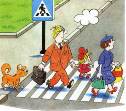 2.Находясь с ребенком на проезжей части, не спешите, переходите дорогу размеренным шагом. Ни в коем случае нельзя бежать! Иначе вы научите спешить там, где надо наблюдать и соблюдать правила безопасности.3.Не посылайте ребенка переходить или перебегать дорогу впереди вас - этим вы обучаете его переходить дорогу, не глядя по сторонам. Маленького ребенка надо крепко держать за руку, быть готовым при попытке вырваться - это типичная причина несчастных случаев.4.Учите ребенка смотреть! У ребенка должен выработаться твердый навык: прежде, чем сделать первый шаг с тротуара, он поворачивает голову и осматривает дорогу во всех направлениях. Это должно быть доведено до автоматизма.5. Начинать движение через проезжую часть на зеленый сигнал светофора можно только убедившись, что все машины остановились.6.Учите ребенка оценивать скорость и направление будущего движения машины. Научите ребенка определять, какая машина едет прямо, а какая готовится к повороту.7.Учите ребенка замечать машину. Иногда ребенок не замечает машину или мотоцикл, находящийся вдалеке. Научите его всматриваться вдаль.8. Твердо усвойте сами и научите ребенка, что входить в любой вид транспорта и выходить из него можно только тогда, когда он стоит. Объясните ребенку, что нельзя прыгать на ходу.9. Выходить на дорогу из-за стоящего транспорта нельзя!10. Составьте для ребенка "Маршрутный лист" от дома до школы. Помните, необходимо выбрать не самый короткий, а самый безопасный путь. Несколько раз пройдите этот путь вместе с сыном или дочерью, убедитесь, что ребенок твердо усвоил этот путь. Памятка для родителей детей младшего школьного возраста по воспитанию грамотного пешехода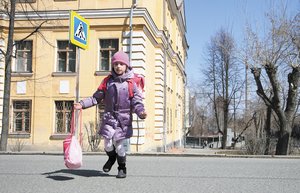    Родители – активные помощники педагогов в формировании у детей дисциплинированного поведения на улице, соблюдения ими правил безопасности.В младшем дошкольном возрасте ребенок должен усвоить:без взрослых на дорогу выходить нельзя, идешь со взрослым за руку, не вырывайся, не сходи с тротуара; ходить по улице следует спокойным шагом, придерживаясь правой стороны тротуара; переходить дорогу можно только по пешеходному тротуару на зеленый сигнал светофора, убедившись, что все автомобили остановились; проезжая часть предназначена только для транспортных средств; движение транспорта на дороге регулируется сигналами светофора и милиционером-регулировщиком; в общественном транспорте не высовываться из окон, не выставлять руки какие-либо предметы.  Все эти понятия ребенок усвоит более прочно, если его знакомят с Правилами дорожного движения систематически, ненавязчиво. Используйте для этого соответствующие ситуации на улице во дворе, по дороге в детский сад. Находясь с малышом на улице полезно объяснять ему все, что происходит на дороге с транспортом, пешеходами. Например, почему в данный момент нельзя перейти проезжую часть, какие на этот случай существуют правила для пешеходов и автомобилей, укажите на нарушителей, отметив, что они нарушают правила, рискуя попасть под движущиеся транспортные средства.  Чтобы развить у ребенка зрительную память, закрепить зрительные впечатления, предложите ребенку, возвращаясь с ним из школы, самому найти дорогу домой, или наоборот, привести вас утром в школу.  Не запугивайте ребенка улицей – панический страх перед транспортом не менее вреден, чем беспечность и невнимательность!   Помните! Ребенок учится законам улицы, беря пример с вас – родителей, других взрослых. Пусть ваш пример учит дисциплинированному поведению на улице не только вашего ребенка, но и других детей.  Старайтесь сделать все возможное, чтобы оградить детей от несчастных случаев на дорогах!Делай, как я!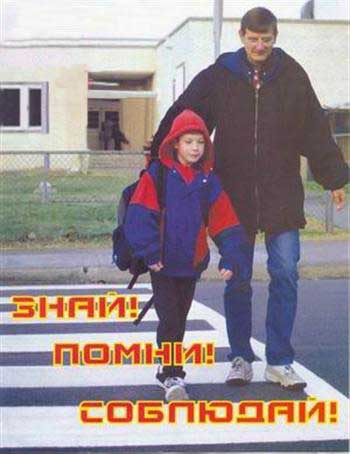    Уважаемые родители, каждый из вас желает  видеть своего ребенка здоровым и невредимым.  И каждый уверен, что его-то сообразительный малыш под колесами автомобиля уж точно не окажется. Но если ребенок вовремя не пришел домой, родители начинают волноваться: «все ли благополучно?», придумывая различные варианты развития событий, судорожно обзванивая друзей и знакомых, с которыми, возможно находится их дитя. Только бы ничего не случилось! Это извечная человеческая боязнь случая в наше время и обоснована она тем, что вот уже несколько десятков лет несчастные случаи, как угроза здоровью и жизни ребенка, опережают болезни.  В семье не жалеют времени на то, чтобы поиграть с ребенком, погулять, научить читать или рисовать, определить его в спортивные секции, во всевозможные кружки, но редко находят пять минут в день, полчаса в неделю, чтобы научить ребенка избегать несчастного случая, особенно на улице.Достаточно изучить "истории болезней" детей, пострадавших от травм, полученных в результате дорожно-транспортного происшествия, побеседовать с врачом — хирургом или травматологом, чтобы понять простую истину: Из каждых двадцати случаев девятнадцать, оказывается, типичны, - часто повторяются, возникают в одних и тех же стандартных ситуациях, число которых не так уж велико. Ситуации эти можно знать, а поведению в них — научить. А значит, несчастье можно предотвратить!         Главным в воспитании законопослушного гражданина (в том числе и как участника дорожного движения) для родителей должен быть принцип «Делай, как я». Чтобы ребенок не нарушал Правила  дорожного движения, он должен не просто их знать - у него должен сформироваться навык безопасного поведения на дороге. Даже если вы опаздываете, все равно переходите дорогу там, где это разрешено Правилами; в собственном автомобиле соблюдайте скоростной режим; пристегивайтесь ремнями безопасности и не позволяйте находиться детям до 12 лет на переднем сиденье. Наглядный пример родителей будет куда эффективнее, чем сотни раз повторенные слова « не ходи на красный свет».        Своевременно обучайте детей умению ориентироваться в дорожной ситуации, воспитывайте потребность быть дисциплинированными на улице, осторожными и внимательными! Знайте, если Вы нарушаете Правила дорожного движения, ваш ребенок будет поступать так же!Помните, что вы становитесь участником дорожного движения  не с проезжей части улиц, а с тротуара. Поэтому отправляясь в школу с малышом, объясните ему, что нужно быть внимательным с первых же шагов, выходя из подъезда дома. Пройдите с ним весь путь и старайтесь показывать наиболее опасные участки на дороге. Укажите на опасности, которые возникают при посадке в общественный транспорт и, особенно,  при высадке из автобуса или троллейбуса.Научите своих детей правилам безопасного перехода проезжей части дороги!Вместе обсуждайте наиболее безопасные пути движения, ежедневно напоминайте ребенку: ПРЕЖДЕ ЧЕМ ПЕРЕЙТИ ДОРОГУ - УБЕДИСЬ В БЕЗОПАСНОСТИ!Объясните ребенку, что остановить автомобиль сразу - невозможно!Научите детей тому, что переходить дорогу из - за стоящего транспорта опасно для жизни! Учите предвидеть скрытую опасность!Чтобы правильно выстроить процесс обучения, необходимо учитывать психологические и возрастные особенности детей.Памятка по безопасности на дороге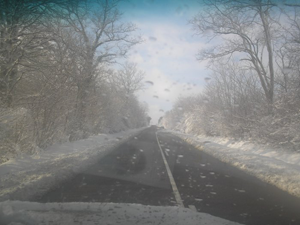  В туман Сегодня на улице туман. Видимость очень плохая. Поэтому прежде чем перейти дорогу, убедитесь, что по ней не идёт автомобиль. А если рядом окажется малыш, возьмите его за руку и переведите через дорогу. В тумане надо быть особенно осторожным.В дождливый день   Сегодня на улице дождь. Дорога скользкая. Стёкла автомобилей покрываются водой. Видимость ухудшается. В таких условиях водителю трудно ехать. Расстояние, нужное для остановки автомобиля, на мокрой дороге увеличивается. Поэтому, возвращаясь из школы, не перебегайте улицу. Посмотрите внимательно вокруг себя, пропустите приближающийся транспорт и, только убедившись в полной безопасности, начинайте переход.   ЗАПОМНИТЕ: даже старый опытный водитель не сможет мгновенно остановить автомобиль.В морозную погоду    Сегодня на улице холодно. Стёкла автомобилей покрываются изморозью, и водителю очень трудно наблюдать за дорогой.   Переход улицы перед близко идущим автомобилем всегда опасен, а сейчас тем более. И чтобы с вами не случилось беды, - не торопитесь, подождите, пока пройдёт весь транспорт. Только после этого можно переходить улицу. Не забудьте, что движение пешехода может быть затруднено из-за гололёда на проезжей части.В гололёд    После тёплых дней наступило похолодание. Дорога покрылась ледяной коркой., стало скользко. В этих условиях появляться перед близко идущим транспортом очень опасно: на скользкой дороге машину остановить трудно. По этому по пути домой будьте особенно осторожны. Не спешите, т. к. можно неожиданно упасть и оказаться под колёсами.Весной    Наступила весна. Весеннее солнышко манит на воздух. Но, к сожалению, не все дети правильно ведут себя на улице. Они игра ют на проезжей части, перебегают дорогу в запрещенных местах. Это кончается иногда трагически.Нельзя забывать, что в весенние дни движение на улицах становится интенсивнее: выезжают и те водители, которые зимой обычно не ездят. Это владельцы индивидуальных транспортных средств, мотоциклов, мотороллеров, мопедов. Кроме того, в сухую солнечную погоду водители ведут свой транспорт быстрее, чем обычно. Поэтому, прежде чем перейти дорогу, внимательно посмотрите по сторонам. И если увидите приближающийся автомобиль, пропустите его. На велосипеде катайтесь только во дворах или на специальных площадках.   Запомните, что от несчастного случая вы убережёте себя только безукоризненным соблюдением Правил дорожного движения.  Всегда помните, что знание и соблюдение Правил дорожного движения — гарантия безопасности вашей жизни.«СОГЛАСОВАНО»Руководитель МКУ «Управление образования»_____________Е.К. Бурбукина «__»_______________2020г.                   «СОГЛАСОВАНО»И.о начальника ОГИБДД  МО МВД  России «Енисейский» старший лейтенант полиции______________Д.И. Черемных«___»_______________2020 г.                   «УТВЕРЖДАЮ»Директор МБОУ Епишинская ООШ №6_____________И.В. Вагин«___»________________2020 г.Фамилия, имя, отчествоПринят на работуСтаж в кате-гории D Дата пред- стоящего мед. осмотраПериод проведения стажировкиПовыше-ние ква- лификацииДопущен- ные нару- шения ПДД РарогЕвгений Анатольевич 20.11.10г32016 годнет№ппМероприятияСрокОтветственные1.Проведение уроков изучения Правил дорожного движения согласно программеЕжемесячноКлассный руководитель2.Проведение бесед на родительских собраниях по БДД1 раз в полугодиеКлассный руководитель3.Проведение мероприятий по ПДД: " Знай правила дорожного движения как таблицу умножения", "Посвящение первоклассников в пешеходы", "Красный, жёлтый, зелёный", "Азбука безопасности", "Горят огни на перекрёстках", "Дорога и я", "Дорожная грамота".В течение года по утверждённому плануКлассный руководитель, зам директора по УВР4.Организация конкурсов на лучший рисунок, рассказ, исполнение стихотворения по безопасности движенияВ течение годаКлассные руководители, зам директора по УВР, зам директора по безопасности5.Проведение бесед - "минуток" по профилактике несчастных случаев с детьми на дороге (в начальных классах ежедневно на последнем уроке)В течение годаКлассный руководитель6.Участие в проведении "Недели безопасности" (по плану школы)Сентябрь, майКлассный руководитель, зам директора по УВР, социальный педагог7.Заседание методического объединения классных руководителей1 раз в месяцЗам директора по УВР8.Подведение итогов работы, утверждение плана работы на следующий годМайЗам директора по УВР, зам директора по безопасности№Город, районПолное наименование учреждения, адрес,  ФИО директора, конт.тел.База создания, номер и дата постановленияКоличество обучаемых и с какого класса начинается обучениеСрок обученияНачало занятий и с какого года функционирует1Енисейский районМуниципальное бюджетное общеобразовательное учреждение «Епишинская основная общеобразовательная школа №6»с.Епишино, ул.Мира 8,Вагин Игорь Владимирович8(39195)72-2-03      Сентябрь Учащиеся с 8 по 9 классы1 годСентябрь № п/пМероприятияСрокиОтветственный1Назначить приказом по школе ответственного за безопасность дорожного движения (БДД)СентябрьДиректор2Создание отряда ЮИДСентябрьОтветственный по БДД3Единый день «Безопасности дорожного движения». Классные часы безопасностиОктябрь МайКлассные руководители Отряд ЮИД4Обновление уголка по БДДРаз в месяцОформитель Ответственный по БДД Отряд ЮИД5Общешкольные линейкипо профилактике БДДПеред каникуламиИнспектор ДПС Ответственный по БДД Отряд ЮИД6Индивидуальные беседы с учащимися по профилактике БДДВ течении годаКлассные руководители Отряд ЮИД7Конкурс рисунков «Город без ДТП»ОктябрьОтветственный по БДД8Родительские собрания по предупреждению БДДНоябрь МартКлассные руководители9Проведение олимпиады на знание ПДДДекабрьОтветственный по БДД10Оформление маршрутов безопасностиФевральОтветственный по БДД Классные руководители Отряд ЮИД11«Безопасность пешеходов» - агитбригада(1-4 классы)ЯнварьОтветственный по БДД Отряд ЮИД12Родительские собрания. (Беседа с родителями об обязательном применении ремней безопасности и детских удерживающих устройств при перевозке детей в салоне автомобиля)АпрельКлассные руководители13Конкурс по ПДД «Золотая зебра»(5-7 классы)АпрельОтветственный по БДД Отряд ЮИД14Участие в конкурсах рекламных роликов «Дорога - не место для игры»МайОтветственный по БДД№Темы занятийКол - во теоретических и практических час1.Правила движения пешеходов по дорогам42.Дороги, на которых движение пешеходов запрещено43.Пересечение дороги по пешеходным переходам34.Пересечение дороги вне пешеходных переходов35.Правила ожидания общественного транспорта2б.Переход дороги в местах общественного транспорта27.Правила поведения рядом с проезжей частью58.Опасные ситуации на дорогах59.Правила пользования велосипедом и другим колесным транспортом610.Зачетное занятие2№Наличие отряда ЮИДМесто дислокацииРеализуемые программыПроведенные мероприятияОтветственный1.8 чел.МБОУ Епишинская ООШ №6Программа «Правила дорожного движенияДЛЯшкольников» Автор в.п. Димитрук (Под общей редакцией отделения пропагандыКлассные часы: 1.«Занятия Светофор Светофорыча» 1-4 классы; Сентябрь2. «Напомнить правила дорожного движения» 5-9 кл.;Классные руководители Отряд ЮИДКлассные руководители Отряд ЮИД8 чел.ГИБДД) 2005 год.Для учащихся 1-11кл.На классных часах.Сентябрь 3.Тематическая викторина попдд(1-9 кл.)- октябрь - ноябрь, февральРуководитель отряда Вахрушева Л.М. Отряд ЮИД8 чел.Сентябрь 3.Тематическая викторина попдд(1-9 кл.)- октябрь - ноябрь, февральРуководитель отряда Вахрушева Л.М. Отряд ЮИД8 чел.4. ОбновлениешкольногостендаОтряд ЮИД«Правиладорожногодвижения»